 CURRICULUM VITAE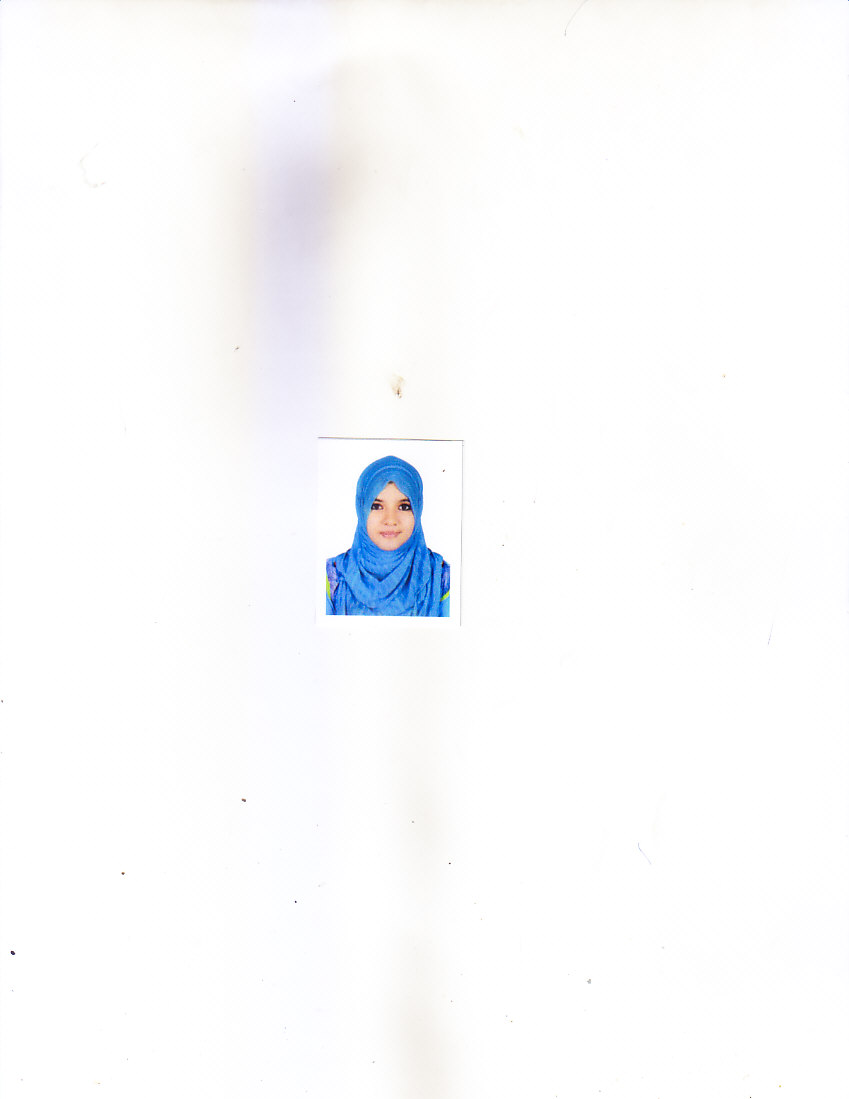 Career ObjectivesTo seek a position of a speech therapist /audiologist.It is my desire to become a valued member of your team where I will have the opportunity for advancement through own performance and commitment.Education/QualificationInternship ExperienceProfessional SkillAudiology:Accomplished good clinical skills and able to handle confidently the following:Perform Otoscopic ExaminationPure Tone Audiometry (PTA)& other behavioural assessmentsSpeech Audiometry.Immittance Audiometry(Tympanometry & Reflexometry)Otoacoustic Emission(OAE)Brainstem Evoked Response Audiometry (BERA)Testing for Vestibular problems(VEMP)Aural RehabilitationHearing Aid Programming, fitting and counsellingCandidacy selection for cochlear ImplantationAuditory Verbal TherapySpeech Language Pathology: Accomplished good clinical skills in the assessment and intervention of various speech, language and communication disorders in all age groups.Assessment and therapy for different disorders like:ASD, ID, LD and other child language disordersAdult language disordersNeurological speech disorders Voice disordersFluency disorders(Stuttering, cluttering)Articulation and phonological disordersCleft Lip and PalateGained experience in bedside swallowing evaluation and various intervention strategies for dysphagiaMaintaining  proper lesson plan and documenting client’s progress during the intervention programProviding demonstration therapy and home training program for better prognosisCounselling the client and family members regarding the client’s problem and intervention strategies.Awareness  & Screening Programs Attended:Organized free hearing screening camp at Mar Thoma  College, Kasaragod in 2013Speech and Language screening conducted by BRC and other welfare programs, KasaragodAudiological  screening conducted by BRC,NPRPD and other social welfare programs,  KasaragodSpeech, language and hearing camp conducted by puthige grama panchayat on 26.04.2014Attended camps conducted in the schools by the institution for screening children with speech, language and hearing disorders.Conferences & Workshops Attended:Participated in CRE workshop on the topic of “Equipments related to Audiology and Speech language pathology” conducted by Mangalore Academy of  Professional Studies, from 27/02/2014 to 01/02/2014.Participated in Workshop on the topic of “ADHD & LD”conducted at Sunrise Hospital on 10th  October 2015.Participated at the 4th National Conference of “Indian Speech & Hearing Association-Tamil Nadu’’ (ISHACON-TAN) held from 20th to 21st  September 2014.Participated in the workshop on “Voice Disorders” at Mar Thoma college of Special Education on  18th  April 2015.Academic Projects:Presented a topic “An insight in to Pierre Robin Syndrome” at clinical conference held on Mar Thoma College of Special Education.DeclarationI do hereby confirm  that all the information given above is true to the best of my knowledge.Place: Abu DhabiMAJIDHA QualificationBoard/UniversityYearMatriculationDGHSS, Tanur, Malappuram, Kerala State Board2009Higher Secondary Education                                       MSMHSS, Kallingalparamba, Malappuram, Kerala  State Board2011Bachelor in Audiology and Speech Language pathology (BASLP)Mar Thoma College of Special Education, Kasaragod(Kerala University of Health Sciences)2016InstitutePeriodShalom Multi-rehabilitation Centre, Ernakulam .Malabar Cancer Centre, Thalassery.Dr.Noushad’s ENT hospital & research Centre, Ernakulam.Kasturba Medical College, Mangalore.National Institute of Speech and Hearing (NISH), TrivandrumJyothis School for Special Education, Mavelikkara.SIMS Chellum Hospital,SalemBaby Memorial Hospital, CalicutMar Thoma College of Special Education, Kasaragod.    1    1    1    1    1    2    1    1